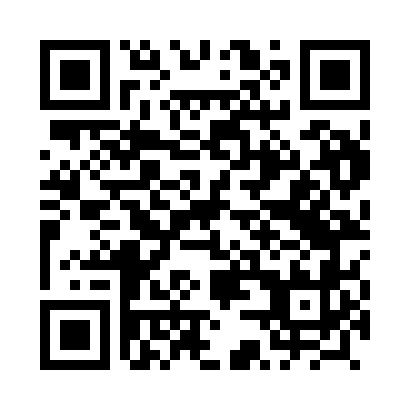 Prayer times for Mchowko, PolandWed 1 May 2024 - Fri 31 May 2024High Latitude Method: Angle Based RulePrayer Calculation Method: Muslim World LeagueAsar Calculation Method: HanafiPrayer times provided by https://www.salahtimes.comDateDayFajrSunriseDhuhrAsrMaghribIsha1Wed2:215:0312:345:428:0510:352Thu2:215:0112:335:448:0710:383Fri2:204:5912:335:458:0910:394Sat2:194:5712:335:468:1110:405Sun2:184:5512:335:478:1210:406Mon2:174:5312:335:488:1410:417Tue2:174:5112:335:498:1610:428Wed2:164:4912:335:508:1810:439Thu2:154:4712:335:518:1910:4310Fri2:144:4612:335:528:2110:4411Sat2:144:4412:335:538:2310:4512Sun2:134:4212:335:548:2410:4513Mon2:124:4112:335:558:2610:4614Tue2:124:3912:335:568:2810:4715Wed2:114:3712:335:578:2910:4716Thu2:104:3612:335:588:3110:4817Fri2:104:3412:335:598:3210:4918Sat2:094:3312:335:598:3410:5019Sun2:094:3112:336:008:3510:5020Mon2:084:3012:336:018:3710:5121Tue2:084:2912:336:028:3810:5222Wed2:074:2712:336:038:4010:5223Thu2:074:2612:336:048:4110:5324Fri2:064:2512:336:058:4310:5425Sat2:064:2312:336:058:4410:5426Sun2:054:2212:346:068:4510:5527Mon2:054:2112:346:078:4710:5628Tue2:054:2012:346:088:4810:5629Wed2:044:1912:346:088:4910:5730Thu2:044:1812:346:098:5110:5731Fri2:044:1712:346:108:5210:58